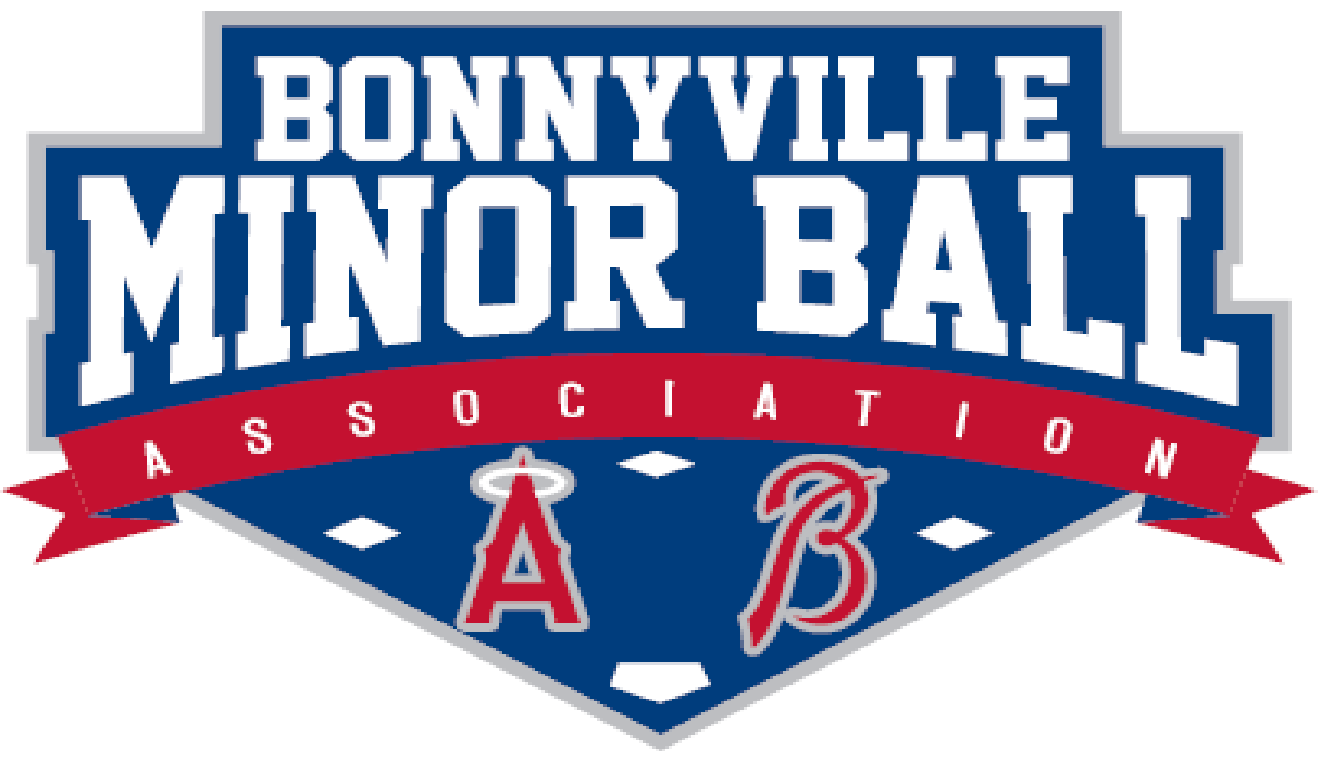 To Whom It May Concern:____________________ has signed up to be a volunteer with the Bonnyville Minor Ball Association during the 2023 season. We request a criminal record and vulnerable sector check on this individual in order for them to be able to help with the children registered in baseball, softball, or T-ball this year.Thank you,Real BourbeauPresident Bonnyville Minor Ball